Talking of God TogetherA five week series from The Methodist Churchheld at the manseWednesday 3.00 p.m.led by Kevin Pricestarting 17th  OctoberA chance to chat together in a small group exploring these themes:17th Oct	A Present God 24th Oct	A Listening God31st Oct	A Caring God7th Nov	A Speaking God14th Nov	Jesus – our teacher and model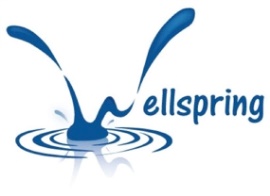 Crossing BordersExploring Brexit through the lens of RuthA four week series from Corrymeelaheld at the homeof Barbara WilsonTuesday 7.30 p.m.led by Jenny Fewstarting 16thOctoberAn opportunity to engage with the ancient story of Ruthand connect with 21st Century issues:16th Oct	Crossroads decisions3oth Oct	The migrant worker6th Nov	Who is family?13thNov	A complicated end